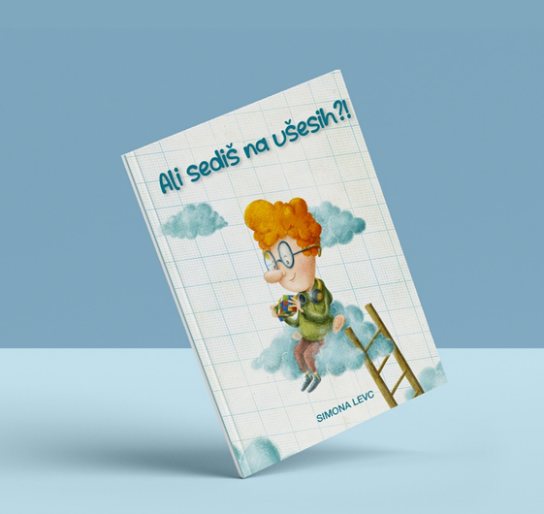 « Poslušam, sem motiviran, zmorem sam-a »Kako ravnati? Da  vas bodo vaši otroci bolje slišali in poslušali, da bodo razvili slušno pozornost in bodo tako lažje sledili razlagi v šoli ter zato porabili manj časa za učenje doma; da bodo skozi zavedanje odgovornosti postali samostojni;da boste lahko uspešno komunicirali z njimi in kljub vašim zahtevam ohranjali dober odnos z otrokom.Pridružite se nam na predavanju, ki bov ČETRTEK, 11. 1. 2024, OB 17. URIv                                                 AVLI, V  1. NADSTROPJU OŠ DUŠANA FLISA HOČEPredavanje bo podkrepljeno s primeri iz prakse.Predavateljica: Simona Levc, soavtorica knjige Varuh otrokovih dolžnosti in avtorica knjige Liba laca lak – kako pomagamo otroku do boljšega govora ter nove knjige: ALI SEDIŠ NA UŠESIH?!